early stage Venture Capital Limited Partnerships (esVCLP) 				sydney, nswInvesting in Technology Innovation for Global DisruptionEmpowering Australian entrepreneurs to build and scale industry-disrupting technology across critical sectors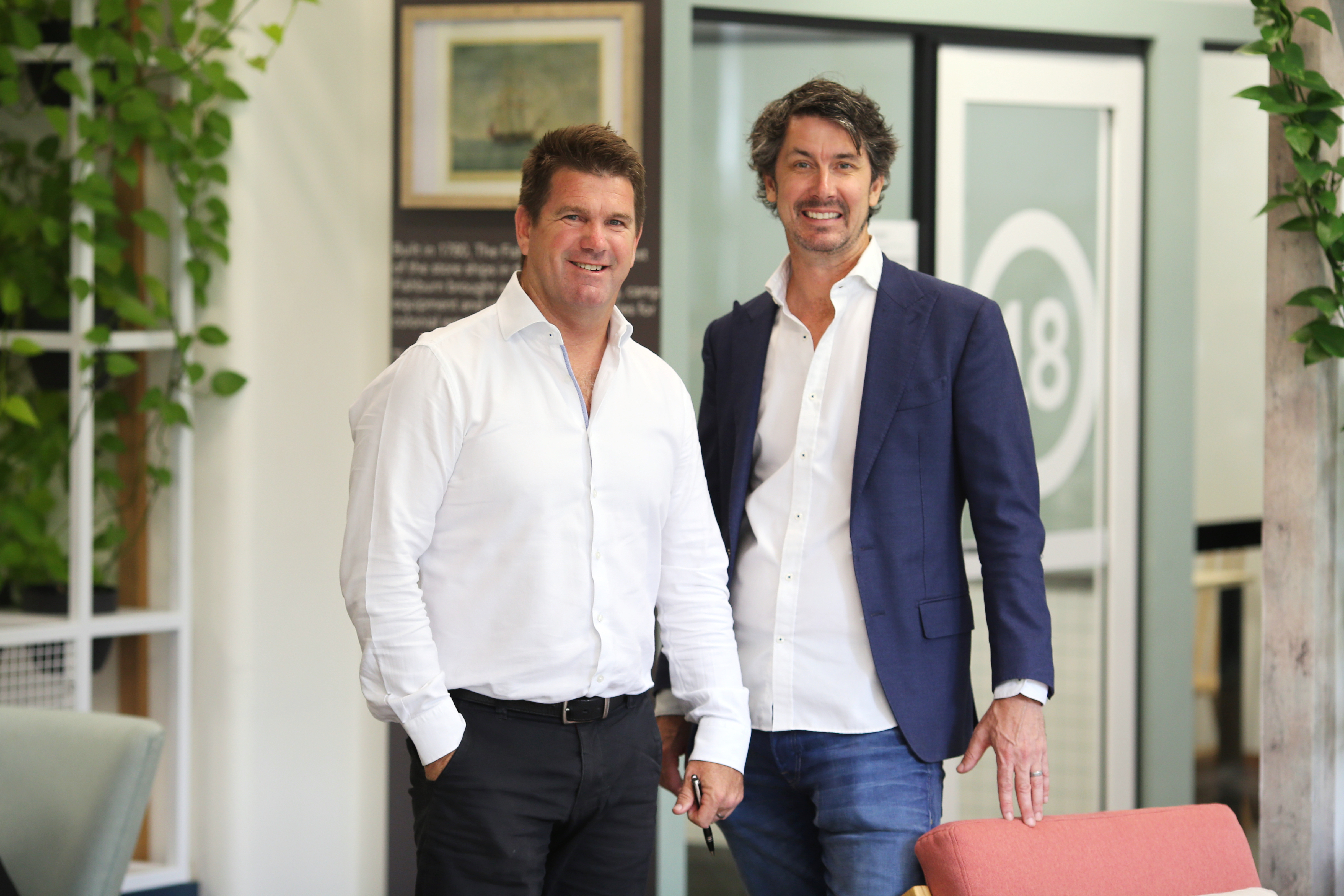 